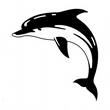   Общество с ограниченной ответственностью	Резка металла в размер                           «Дельфин»	Комплектуем сборные заказыУл. Корунковой, д.23, оф.92, Ульяновск, 432029	Возможна доставка по предварительной                                 Тел: 70-18-20,72-71-72 	заявке     ОКПО 87783150, ОГРН 1117327001110          ИНН/КПП 7327058731/732701001ПРАЙС-ЛИСТОбщество с ограниченной ответственностью	Резка металла в размер                           «Дельфин»	Комплектуем сборные заказыУл. Корунковой, д.23, оф.92, Ульяновск, 432029	Возможна доставка по предварительной                                 Тел: 70-18-20,72-71-72 	заявке     ОКПО 87783150, ОГРН 1117327001110          ИНН/КПП 7327058731/732701001	ПРАЙС-ЛИСТ НА РЕЗКУ МЕТАЛЛОПРОКАТАНаименование     РазмерыЛИСТТолщ.х Шир.х Длина  Цена за наличный расчетВес 1 листаСт-ть 1 листаоцинков. 0,55 х 1250 х 25005280014,00740-00г/к 2,0 х 1250 х 25003680051,001877-00г/к 3,0 х 1250 х 25003680076,002797-00ТРУБА Диам.хСтенкахДлин.Цена до 1 тнВес  пог. м, кгСт-ть пог. мПрофильн. 20х20х1,5х6 г/к420000,8536-00 20х20х2,0х6 г/к400001,144-00 25х25х1,5х6 г/к420001,147-00 30х30х1,5х6 г/к438001,3258-00 40х20х1,5х6 г/к420001,3356-00 40х25х1,5х6 г/к420001,4360-00 40х40х1,5х6 г/к420001,8076-00 40х40х2,0х6 г/к405002,3395-00 50х25х2,0х6 г/к400002,3494-00 50х50х2,0400002,97119-00 60х30х2,0х6,0 г/к400002,66107-00 60х40х2,0х6 г/к400002,97119-00 60х60х2,0х6 г/к390003,60141-00 60х60х3,0х6 г/к390005,26205-00УГОЛОК     Диам.хСтенкахДлин.Цена до 1 тн Вес  пог. м, кгСт-ть пог. м    25 х 4 х 6,05395001,4758-00    32 х 4 х 6,05395002,0079-00    40 х 4 х 6,05385002,4795-00    50 х 4 х 12,0385003,1120-00КРУГ    Диам. х ДлинаВес пог. м, кг Ст-ть пог. мст.3    ф 8,0 х 6,05372000,43016-00ст.3  ф 10 х 6,05357000,64023-00ст.3    ф 12 х 6,05353000,91032-00АРМАТУРА    Диам. х ДлинаВес пог. м, кг Ст-ть пог. м ф 8 х 11,75372000,43016-00 ф 10 х11,75372000,64024-00 ф 12 х 11,75352000,91032-00НаименованиеНаименованиеЦена,рубАрматура, круг6-12 мм15Уголок20*20-35*3518Уголок40*40-50*5023УголокТруба профильная15*15-30*3023Труба профильная40*20-50*5029Труба профильная60*30-60*6040